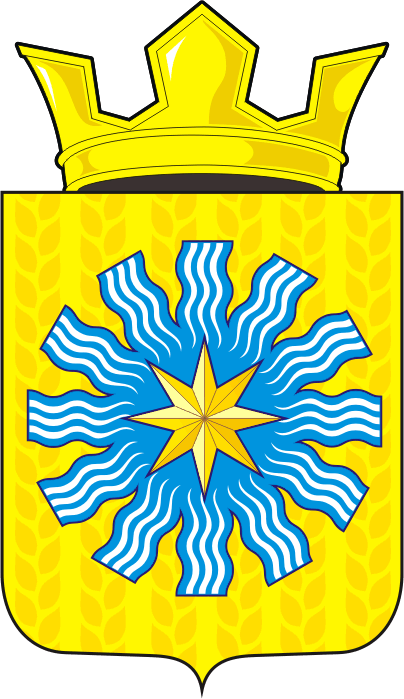 АДМИНИСТРАЦИЯ АЛЕКСАНДРОВСКОГО СЕЛЬСОВЕТАСАРАКТАШСКОГО РАЙОНА ОРЕНБУРГСКОЙ ОБЛАСТИП О С Т А Н О В Л Е Н И Е_________________________________________________________________________________________________________09.07.2021 			      с. Вторая Александровка                                 № 29-пО мерах по оказанию содействия участковой избирательной   комиссии в  реализации  её  полномочий  при  подготовке  и  проведении  выборов  депутатов Государственной Думы Федерального Собрания Российской Федерации восьмого созыва, депутатов Законодательного Собрания Оренбургской области седьмого созыва на территории муниципального образования Александровский сельсовет Саракташского района Оренбургской областиВ соответствии с Федеральными законами от 12 июня 2002 года № 67-ФЗ «Об основных гарантиях избирательных прав и права на участие в референдуме граждан Российской Федерации», от 22 февраля 2014 № 20-ФЗ « О выборах депутатов Государственной Думы Федерального Собрания Российской Федерации», Законом Оренбургской области от 16 ноября 2005 года № 2711/469-III-ОЗ «О выборах депутатов Законодательного Собрания Оренбургской области»:1. Образовать рабочую группу по оперативному решению вопросов, связанных с подготовкой и проведением выборов депутатов Государственной Думы Федерального Собрания Российской Федерации восьмого созыва, депутатов Законодательного Собрания Оренбургской области седьмого созыва и утвердить её состав согласно приложению № 1 к настоящему постановлению.2. Утвердить план организационно-технических мероприятий по обеспечению подготовки и проведению выборов депутатов Государственной Думы Федерального Собрания Российской Федерации восьмого созыва, депутатов Законодательного Собрания Оренбургской области седьмого созыва согласно приложению № 2 к настоящему постановлению.3. Настоящее постановление вступает в силу со дня его подписания и подлежит размещению на официальном сайте администрации Александровского сельсовета Саракташского района Оренбургской области. 4. Контроль за исполнением настоящего постановления оставляю за собой.Врио главыАлександровского сельсовета                                              Е.А.ЮдинаРазослано: членам рабочей группы, участковой избирательной комиссии, администрации сельсовета, прокуратуре района, в дело.С О С Т А Врабочей группы по оперативному решению вопросов, связанных с подготовкой и проведением выборов депутатов Государственной Думы Федерального Собрания Российской Федерации восьмого созыва, депутатов Законодательного Собрания Оренбургской области седьмого созыва П Л А Нплан организационно-технических мероприятий по обеспечению подготовки и проведения выборов депутатов Государственной Думы Федерального Собрания Российской Федерации восьмого созыва, депутатов Законодательного Собрания Оренбургской области седьмого созыва Приложение  № 1к постановлению администрации Александровского сельсовета Саракташского района Оренбургской областиот 09.07.2021 года № 29-пЮдина Елена Александровна -руководитель рабочей группы, Врио главы Александровского сельсоветаРябенко Дина Ивановна -секретарь рабочей группы, библиотекарьЧлены рабочей группы:Члены рабочей группы:Члены рабочей группы:Косолапова Елена Владимировна-директор Александровской ООШ (по согласованию)Букреева Светлана Витальевна-председатель УИК № 1492, специалист ПВУ сельсоветаСевостьянов Алексей Витальевич-командир добровольной народной дружиныКажикова Надежда Николаевна-Депутат сельсовета, пенсионер                               (по согласованию)Шустер Ольга Степановна -Староста д.Свиногорка, пенсионер                              (по согласованию)Приложение  № 2к постановлению администрации Александровского  сельсоветаСаракташского района Оренбургской областиот 09.07.2021 года № 29-п№№ п/пНаименование мероприятияСрок проведенияОтветственные исполнители1.Проведение заседаний рабочей группы по оперативному решению вопросов, связанных с подготовкой и проведением выборов депутатов Государственной Думы Федерального Собрания Российской Федерации восьмого созыва, депутатов Законодательного Собрания Оренбургской области седьмого созыва июль-сентябрь 2021 годаЮдина Е.А.- Врио главы сельсовета2.Участие в совещании с главами, заместителями глав администраций муниципальных образований сельских поселений района по вопросам подготовки и проведения выборов депутатов Государственной Думы Федерального Собрания Российской Федерации восьмого созыва, депутатов Законодательного Собрания Оренбургской области седьмого созыва июль-сентябрь 2021 года Юдина Е.А.- Врио главы сельсовета3.Оказание содействия для участия в совещании с председателями, секретарями участковых избирательных комиссий по вопросам подготовки и проведения выборов депутатов Государственной Думы Федерального Собрания Российской Федерации восьмого созыва, депутатов Законодательного Собрания Оренбургской области седьмого созыва по отдельному графикуЮдина Е.А.- Врио главы сельсовета4.Предоставление избирательным комиссиям на безвозмездной основе необходимых помещений, включая помещения для голосования и помещения для хранения избирательной документации, транспортных средств, средств связи и технического оборудования, а также оказание при необходимости иной помощи, направленной на обеспечение выполнения избирательными комиссиями полномочий, установленных законодательством Российской Федерациипериод проведения избирательной кампании по мере поступления соответствующих заявокЮдина Е.А.- Врио главы сельсовета5.Уточнение границ избирательного участка в установ-ленные законодательством Российской Федерации срокиЮдина Е.А.- Врио главы сельсовета6.Обеспечение избирательных участков оборудованием, специальными приспособлениями, позволяющими инвалидам и лицам с ограниченными возможностями здоровья в полном объёме реализовать их избирательные правапериод проведения избирательной кампанииЮдина Е.А.- Врио главы сельсовета7.Оказание содействия территориальной избирательной комиссии в обеспечении участковых избирательных комиссий компьютерным оборудованием, необходимым для применения технологии изготовления протоколов участковых избирательных комиссий об итогах голосования с машиночитаемым кодомв установ-ленные законодательством Российской Федерации срокиЮдина Е.А.- Врио главы сельсовета8.Оборудование помещений участковых избирательных комиссий в день голосования переносными металлодетекторами и техническими средствами объективного контроляв период подготовки проведения выборов Юдина Е.А.- Врио главы сельсовета9.Предоставление резервных помещений для голосования при проведении выборов в случаях необходимости приостановления процедуры голосования и эвакуации избирательного участка 17-19 сентября 2021 годаЮдина Е.А.- Врио главы сельсовета10.Информирование избирателей о подготовке и проведении выборовпериод проведения избирательной кампанииЮдина Е.А.- Врио главы сельсовета11.Выделение специальных мест для размещения печатных агитационных материалов на территории каждого избирательного участкане позднее 19 августа 2021 Юдина Е.А.- Врио главы сельсовета12.Обеспечение функционирования транспорта с целью прибытия граждан к месту проведения голосования17-19 сентября 2021 годаЮдина Е.А.- Врио главы сельсовета13.Обеспечение резервным автономным энергоснабжением помещений для голосования избирательных участков, а также здания администрации района, в котором размещена участковая избирательная комиссия 17-19 сентября 2021 годаЮдина Е.А.- Врио главы сельсовета14.Оказание содействия в обеспечении соблюдения  требований пожарной безопасности и антитеррористической защищенности в помещениях для голосования август-сентябрь 2021 годаЮдина Е.А.- Врио главы сельсовета15.Оказание содействия в обеспечении членов избирательных комиссий, а также иных участников избирательного процесса средствами индивидуальной защитыавгуст-сентябрь 2021 годаЮдина Е.А.- Врио главы сельсовета